CİHAZIN KULLANMA TALİMATIHiçbir sebeple hasarlı cihazlar ile çalışılmamalıdır. Hasarlı cihazları hemen laboratuvar sorumlularına bildirilmelidir. Hasarlı cihazlar ile çalışmak ciddi yaralanmalara ve fiziksel hasarlara yol açabilmektedir.Deneydeki devreler kurulurken cihazlar kapatılmalıdır ve laboratuvar sorumlusu, kurduğunuz devreyi kontrol etmeden cihazlar açılmamalıdır.Enerji altında olup olmadığını bilmediğiniz makine aksamlarına dokunulmamalıdır.Hasara uğramış veya çalışmayan cihazları derhal laboratuvar görevlisine bildirilmelidir. Deney sorumlusu kurduğunuz devreyi kontrol etmeden deney setine enerji verilmemelidirDevre tamamlanıp, ölçümler yapıldıktan sonra enerji kesilmelidir.Deney esnasında yolunda gitmeyen bir durum fark edildiği anda vakit geçirmeden deney sorumlusuna haber verilmelidir.Deney bağlantılarında değişiklik yaparken gerilim kaynağının kapalı olduğundan emin olunmalıdır.Laboratuvardan ayrılırken bütün cihazları kapatınız, cihazları ve kabloları yerlerine koyunuz.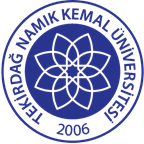 TNKÜ ÇORLU MÜHENDİSLİK FAKÜLTESİMİKRODENETLEYİCİEĞİTİM SETİ CİHAZI KULLANMA TALİMATIDoküman No: EYS-TL-061TNKÜ ÇORLU MÜHENDİSLİK FAKÜLTESİMİKRODENETLEYİCİEĞİTİM SETİ CİHAZI KULLANMA TALİMATIHazırlama Tarihi:10.11.2021TNKÜ ÇORLU MÜHENDİSLİK FAKÜLTESİMİKRODENETLEYİCİEĞİTİM SETİ CİHAZI KULLANMA TALİMATIRevizyon Tarihi:--TNKÜ ÇORLU MÜHENDİSLİK FAKÜLTESİMİKRODENETLEYİCİEĞİTİM SETİ CİHAZI KULLANMA TALİMATIRevizyon No:0TNKÜ ÇORLU MÜHENDİSLİK FAKÜLTESİMİKRODENETLEYİCİEĞİTİM SETİ CİHAZI KULLANMA TALİMATIToplam Sayfa Sayısı:1Cihazın Markası/Modeli/ Taşınır Sicil NoMarkasiz Mikrodenetleyici Eğitim Seti 255.8.12/18/3369XKullanım AmacıÖğrenci EğitimiSorumlusu	Laboratuvar Düzenleme ve Bakım KomisyonuSorumlu Personel İletişim Bilgileri (e-posta, GSM)Arş. Gör. Nihat Eren ÖZMEN         nozmen@nku.edu.trArş. Gör. Burak SEVİNÇ                bsevinc@nku.edu.tr Arş. Gör. Güvenç USANMAZ        gusanmaz@nku.edu.tr